Dear Gering Resident:The City of Gering and Waste Management have teamed up to provide residents the opportunity to have single-stream recycling collection at your residence. How can I get started?Call (308) 436-7568 to sign up.  The cost for the service is $4.30 per month for every other week pickup of a 96 gallon container.  The charges will be added to your monthly utility bill should you decide to participate.  Your blue recycling cart will be delivered as they become available.  The cart will be emptied every other week on Wednesday. The City will be split in half down the middle of ‘Q’ Street and everything north will be picked up one week (N week) and everything south will be picked up on the other (S week)  Please have your recycling container at the curb by 6:30 a.m. for collection. Continue to use the brown/tan cart or alley container for trash. The green containers are for yard waste only and will only be emptied from May 1 to October 31 each year. Commercial recycling containers are available as well. Call for details.What can I recycle?Look for specific details inside this brochure on what items can be recycled.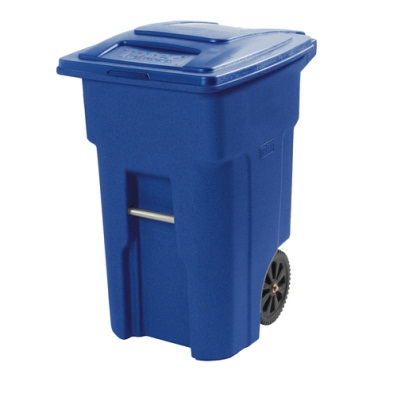 Your Cart Identification Number is:Your Collection Days Are: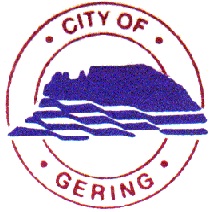 CITY OF GERINGSanitation DepartmentPO Box 687Gering, NE  69341(308) 436-7568Fax: (308) 436-5692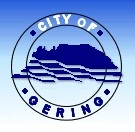 Single-StreamRecyclingProgramThe City of Gering and Waste Management are teaming up to provide Single-Stream recycling Services to the residentsof Gering. The serviceis offered at a cost of $4.30 per month.OTHER MATERIALS WHICH ARE NOT ACCEPTED INCLUDE BUT ARE NOT LIMITED TO:  Glass of any type; Plastic bags of any type;  Used paper towels, tissues; Used paper plates, cups etc.; Metallic wrapping paper; Wax paper; Laminated paper; Any paper contaminated with food waste; Shredded paper; Styrofoam (cups, plates, bowls, to-go containers and foam packing of any kind); Materials contaminated with food waste/grease; Trash/Food waste; Plastic film (such as candy wrappers, zip lock bags, sandwich bags); Plastic cutlery (forks, knives, spoons); Glass cookware; Plate glass; Window glass; Motor oil containers, Ceramics; Construction and Demolition Materials; Wood; Vinyl siding.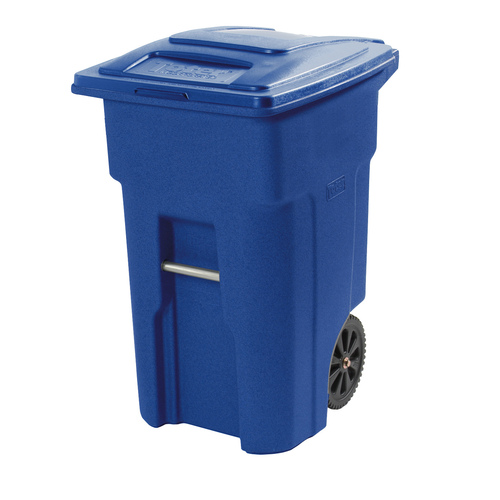 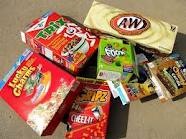 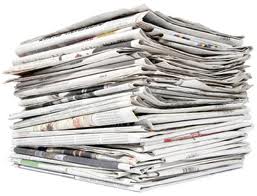 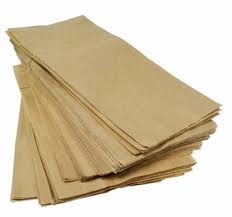 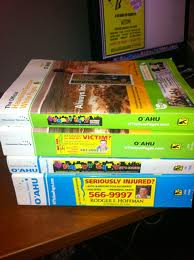 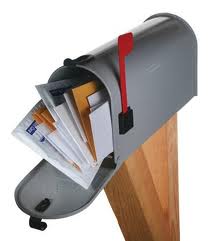 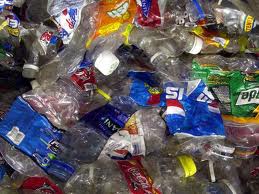 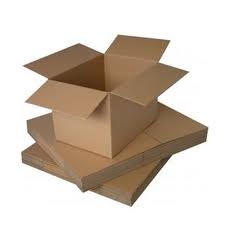 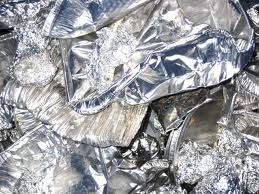 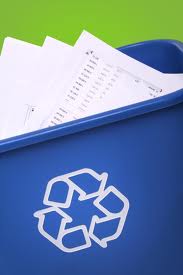 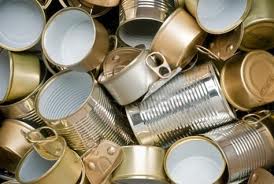 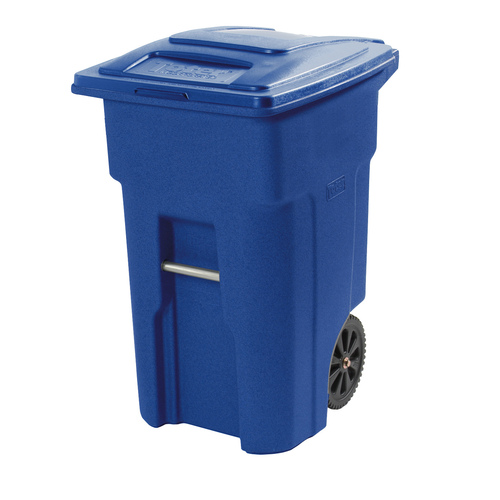 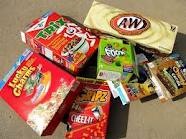 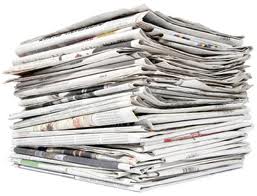 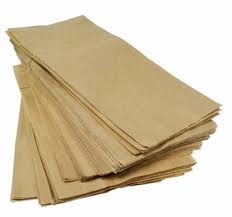 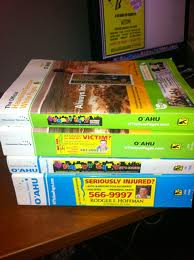 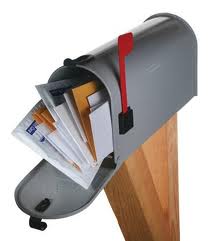 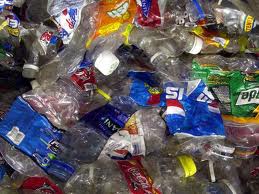 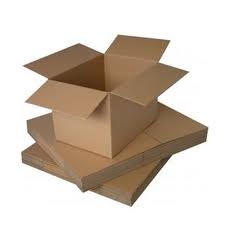 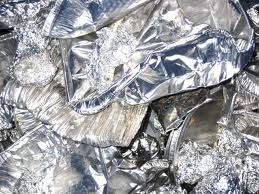 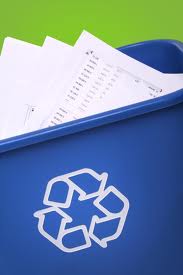 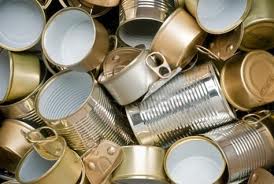 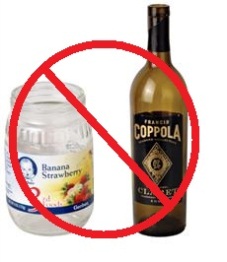 NO GLASS OF ANY KINDNO PLASTIC BAGS OF ANY KIND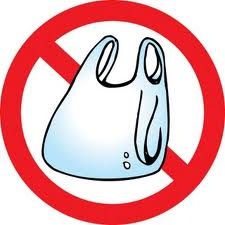 